Publicado en Madrid el 19/03/2020 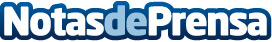 9 playlists de 2btube para ver durante la cuarentena y hacer frente al encierro en casaLa convivencia es complicada y ahora, con la prohibición de salir de casa, más que nunca. 2btube, empresa española referente en gestión y producción de canales de YouTube, recomienda contenido para que sea todo más llevadero. Arte, deporte, comedia, libros, películas…la selección ofrece más de 100 vídeos que ver en YouTube a cualquier horaDatos de contacto:Ana91 411 58 68Nota de prensa publicada en: https://www.notasdeprensa.es/9-playlists-de-2btube-para-ver-durante-la Categorias: Marketing Sociedad Televisión y Radio Entretenimiento E-Commerce http://www.notasdeprensa.es